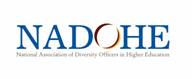 CONTACT: Debra S. Nolan, CAE 				           FOR IMMEDIATE RELEASE
Phone: 561-472-8479 
Email: dnolan@nadohe.org NATIONAL ASSOCIATION OF DIVERSITY OFFICERS IN HIGHER EDUCATION (NADOHE) ANNOUNCES FIVE NEW BOARD OF DIRECTOR MEMBERSPALM BEACH GARDENS, FL. – The National Association of Diversity Officers in Higher Education (NADOHE), recently announced that the following individuals have been elected to serve on the board of directors: Terri Harris Reed, Vice Provost of Institutional Equity and Diversity at Princeton University; Fred Rodriguez , Associate Vice Provost for Diversity and Equity at the University of Kansas; Christine Stanley,  Vice President and Associate Provost for Diversity at Texas A&M University; Eveadean Myers, Vice President of Equity, Diversity and Global Outreach at North Dakota State University; and Gregory Vincent, Vice President for the Division of Diversity and Community Engagement at The University of Texas at Austin. Each will serve a three-year term except for Vincent who will fulfill the remainder of Dolores Battle’s term which will end in March 2012. The new members of the board of directors will be installed during the NADOHE Annual Business Meeting on March 8, 2011 which will take place in conjunction with the NADOHE Annual Conference that same week in Washington, D.C, at the Washington Hilton and Towers.NADOHE President Glen Jones notes, “We are honored to have such a distinguished group of leaders join us in service to NADOHE.  Their collective experiences and accomplishments will serve NADOHE well as we continue to lead higher education towards inclusive excellence.  We are grateful they have chosen to accept this wonderful opportunity to serve higher education.  Additionally, I extend my appreciation to Princeton University, University of Texas, University of Kansas, North Dakota State University, and Texas A&M University for supporting our new-elected board members in their service to NADOHE.”NADOHE’s current board of directors are: Dolores Battle, Buffalo State College/State University of New York; Jesus R. (Sonny) Castro, University of Central Missouri; Shirley M. Collado, Middlebury College; Josephine 'Jozi' De Leon, University of New Mexico; Archie Ervin, Georgia Institute of Technology; Bruce A. King, St. Olaf College; Charles Martinez, University of Oregon; Steve O. Michael, Arcadia University; Juan Sanchez Muñoz, Texas Tech University; Elizabeth F. Ortiz, DePaul University; Benjamin D. Reese, Jr., Duke University; Raji S.A. Rhys, The University of Arizona; Abbie Robinson-Armstrong, Loyola Marymount University/LA; Michelle T. Scott, Montgomery College; Debbie Seeberger, Towson University;  and Roger L. Worthington, University of Missouri. The officers are Glen Jones, NADOHE President, Arkansas State University; Njeri Nuru-Holm, NADOHE First Vice-President, Cleveland State University; Wanda Mitchell, NADOHE Second Vice-President, University of New Hampshire; Rosemary Kilkenny, NADOHE Treasurer, Georgetown University; and Wendy Thompson, NADOHE Secretary, Tennessee Board of Regents.  The terms of King, Muñoz, Robinson-Armstrong, and Seeberger will end on March 8, 2011.NADOHE serves as the preeminent voice for diversity officers in higher education. Its vision is to lead higher education towards inclusive excellence through institutional transformation. NADOHE currently has 159 institutional members and 117 individual members. For more information, please call 561-472-8479 or visit www.nadohe.org.
							###